Уважаемые коллеги!Юго-Восточное управление министерства образования и науки Самарской области информирует о проведении в апреле 2019 года открытой проектной сессии заведующих детскими садами Самарской области (далее – Проектная сессия). Проектную сессию организуют и проводят Юго-Восточное управление министерства образования и науки Самарской области и государственное бюджетное учреждение дополнительного профессионального образования Самарской области «Нефтегорский Ресурсный центр».Проектная сессия проводится в целях повышения уровня управленческой компетентности руководителей дошкольных образовательных организаций и структурных подразделений общеобразовательных организаций, реализующих основные общеобразовательные программы дошкольного образования – детских садов (далее – детские сады), распространения современных управленческих технологий и методик в системе дошкольного образования. Участниками проектной сессии могут быть заведующие детскими садами Самарской области, а также педагогические работники детских садов при условии возложения на них функциональных обязанностей заведования детским садом. Проектная сессия предполагает разработку проектных материалов, определяющих организационно-управленческие условия и меры, направленные на развитие детского сада в соответствии с актуальными направлениями развития системы дошкольного образования Самарской области. Разработка проектных материалов осуществляется участниками в составе проектной группы. Предусмотрена презентация разработанных материалов в профессиональной аудитории и оценивание их членами жюри. Положение о проектной сессии прилагается.Планируемая дата проектной сессии – третья декада апреля 2019 года. После апробации в 2019 году предполагается проведение в 2020 году проектной сессии на региональном уровне. Место проведения: Нефтегорский район, с. Утевка, ул. 60 лет Советской власти, 2, структурное подразделение ГБОУ СОШ «Образовательный центр» с. Утевка муниципального района Нефтегорский Самарской области – детский сад «Чайка».Для участия необходимо направить заявку в соответствии с п.6 положения о проектной сессии в оргкомитет на электронный адрес u-vostok-zav-detsad@yandex.ru. Телефоны для консультаций:  8(84670) 2-28-74	Исхакова Наталья Игоревна, ведущий специалист Юго-Восточного управления; 8(84670) 2-08-65 Афанасьева Лидия Борисовна, методист ГБУ ДПО ЦПК «Нефтегорский Ресурсный центр» 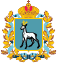  Руководителям МИНИСТЕРСТВООБРАЗОВАНИЯ И НАУКИСАМАРСКОЙ ОБЛАСТИЮГО-ВОСТОЧНОЕУПРАВЛЕНИЕ. Нефтегорск, ул. Мира, 5Телефон, факс: (84670) 2-11-38E-mail: sud_ost_adm@samara.edu.ruyugovostoc@yandex.ruтерриториальных управлений министерства образования и науки Самарской областиРуководителям департаментов образования г.о. Самара и г.о. Тольятти Руководителям 06.03.2019   №  331ГБУ ДПО ЦПК «Ресурсный центр»Руководитель Юго-Восточного управленияЕ.Ю. Баландина